Załącznik do zarządzenia Dziekana Wydziału Prawa i Administracji Uniwersytetu Szczecińskiego z dnia 15 lutego 2021 r. w sprawie procedury dotyczącej gromadzenia i przechowywania prac etapowychWZÓR METRYCZKIDziekan Wydziału Prawa i Administracji Uniwersytetu Szczecińskiego dr hab. Ewelina Cała-Wacinkiewicz, prof. US WYDZIAŁ PRAWA I ADMINISTRACJI UNIWERSYTETU SZCZECIŃSKIEGOWYDZIAŁ PRAWA I ADMINISTRACJI UNIWERSYTETU SZCZECIŃSKIEGOWYDZIAŁ PRAWA I ADMINISTRACJI UNIWERSYTETU SZCZECIŃSKIEGO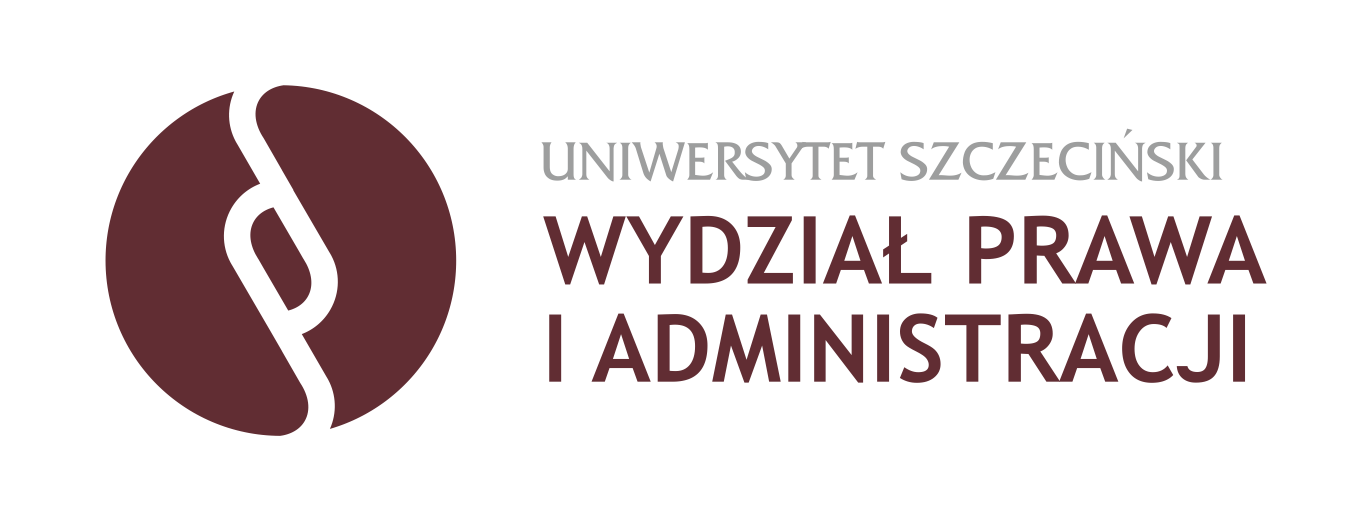 Prowadzący:Prowadzący:Prowadzący:Prowadzący:Tytuł naukowy:Tytuł naukowy:Imię i nazwisko:Imię i nazwisko:Rok akademicki:Rok akademicki:Semestr:Semestr:Kierunek, tryb i forma studiów (należy wybrać właściwy):Kierunek, tryb i forma studiów (należy wybrać właściwy):Kierunek, tryb i forma studiów (należy wybrać właściwy):Kierunek, tryb i forma studiów (należy wybrać właściwy):Kierunek studiówPrawo / Administracja / Prawo Internetu i ochrony informacji / Prawo służb mundurowychPrawo / Administracja / Prawo Internetu i ochrony informacji / Prawo służb mundurowychPrawo / Administracja / Prawo Internetu i ochrony informacji / Prawo służb mundurowychTryb studiów:jednolite magisterskie / pierwszy stopień / drugi stopień / studia podyplomowejednolite magisterskie / pierwszy stopień / drugi stopień / studia podyplomowejednolite magisterskie / pierwszy stopień / drugi stopień / studia podyplomoweForma studiówstacjonarne / niestacjonarne / studia podyplomowestacjonarne / niestacjonarne / studia podyplomowestacjonarne / niestacjonarne / studia podyplomowePrzedmiot:Przedmiot:Przedmiot:Przedmiot:Nazwa przedmiotu:Rodzaj zajęć:wykład / ćwiczenia / konwersatoria wykład / ćwiczenia / konwersatoria wykład / ćwiczenia / konwersatoria Forma zaliczenia przedmiotu: egzamin / zaliczenie z ocenąegzamin / zaliczenie z ocenąegzamin / zaliczenie z oceną